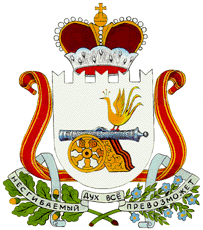 АДМИНИСТРАЦИЯТАЛАШКИНСКОГО СЕЛЬСКОГО ПОСЕЛЕНИЯСМОЛЕНСКОГО РАЙОНА СМОЛЕНСКОЙ ОБЛАСТИПОСТАНОВЛЕНИЕ от 29.11.2021                                                                                                            № 91В соответствии с Указом  Президента РФ от 16.08.2021 № 478 «О Национальном плане противодействия коррупции на 2021 – 2024 годы»,  Федеральным законом от 25 декабря 2008 г. № 273-ФЗ «О противодействии коррупции», Федеральным законом от 06.10.2003 № 131-ФЗ «Об общих принципах организации местного самоуправления в Российской Федерации», от 03.12.2012 № 230-ФЗ «О контроле за соответствием расходов лиц, замещающих государственные должности, и иных лиц их доходам», от 02.03.2007 № 25-ФЗ «О муниципальной службе в Российской Федерации», Областным Законом Смоленской области от 28.05.2009 года № 34-з «О противодействии коррупции в Смоленской области» (в ред. законов Смоленской области от 30.04.2010 N 29-з, от 27.02.2014 N 14-з, от 10.12.2015 N 172-з, от 15.11.2018 N 126-з, от 20.12.2018 N 138-з, от 19.12.2019 N 136-з), руководствуясь Уставом Талашкинского сельского поселения Смоленского района Смоленской областиАДМИНИСТРАЦИЯ ТАЛАШКИНСКОГО СЕЛЬСКОГО ПОСЕЛЕНИЯ СМОЛЕНСКОГО РАЙОНА СМОЛЕНСКОЙ ОБЛАСТИ ПОСТАНОВЛЯЕТ1. Утвердить прилагаемую муниципальную программу «Противодействие коррупции на территории Талашкинского сельского поселения Смоленского района Смоленской области на 2022– 2024 г. г.» (далее-Программа)2. При подготовке и выполнении плана мероприятий по противодействию коррупции руководствоваться утверждаемой настоящим Постановлением Программой с установлением сроков выполнения мероприятий.3. Признать утратившим силу Постановление «Об утверждении муниципальной программы «Противодействие коррупции на территории Талашкинского сельского поселения Смоленского района Смоленской области на 2020 – 2021 г.г.» от 20.12.2019 г. № 94.4. Настоящее Постановление вступает в силу на следующий день после его официального опубликования и распространяется на правоотношения, возникшие  с 01.01.2022 года.5. Опубликовать данное постановление на официальном сайте Администрации Талашкинского сельского поселения Смоленского района Смоленской области.6.Контроль за исполнением настоящего Постановления оставляю за собой.Глава муниципального образования Талашкинского сельского поселенияСмоленского района Смоленской области                                            И.Ю. БабиковаПриложение Утвержденопостановлением Администрации Талашкинского  сельского поселенияСмоленского района Смоленской области                                                                                                         №  МУНИЦИПАЛЬНАЯ ПРОГРАММА«ПРОТИВОДЕЙСТВИЕ КОРРУПЦИИ В ТАЛАШКИНСКОМ СЕЛЬСКОМ ПОСЕЛЕНИИ СМОЛЕНСКОГО РАЙОНА СМОЛЕНСКОЙ ОБЛАСТИ НА 2022-2024 г.г.»Паспорт ПрограммыРаздел 1.Содержание проблемы и обоснование необходимости ее решения программными методамиНеобходимость реализации Программы обусловлена современным состоянием и уровнем коррупции. Вопросы противодействия коррупции приобретают все большую значимость, так как коррупция относится к числу наиболее опасных негативных социальных явлений, приводящих к разрушению и ослаблению всех государственных институтов.Негативные последствия коррупции выражаются в ресурсных и временных затратах для граждан и организаций, существовании теневой экономики, неэффективности управления, утрате доверия к органам власти и управления. Диапазон способов противодействия коррупции широк. Коррупция как явление, глубоко проникшее в действительность, требует системного подхода и самых решительных мер противодействия. Уровень развития коррупции, изощренные формы ее существования требуют адекватных мер реагирования. Коррупция как социальный процесс носит латентный (скрытый) характер, поэтому объективно оценить ее уровень без серьезных и масштабных социологических исследований и антикоррупционного мониторинга практически невозможно.Поскольку коррупция может проявляться при доступе (отсутствии доступа) к определенной информации, возникает необходимость совершенствовать технологии доступа общественности к информационным потокам. Решить эту проблему возможно только в результате последовательной, системной, комплексной работы по разработке и внедрению новых правовых, организационных, информационных и иных механизмов противодействия коррупции.В целях эффективного решения задач по вопросам противодействия коррупции необходимо объединение усилий институтов гражданского общества, координации деятельности органов местного самоуправления Талашкинского сельского поселения Смоленского района Смоленской области, бюджетных учреждений и организаций. Для этого требуется программно-целевой подход, а также проведение организационных мероприятий в этом направлении.Реализация Программы должна способствовать решению как указанных, так и иных проблем коррупционной направленности на территории Талашкинского сельского поселения Смоленского района Смоленской области.Раздел 2. Основные цели и задачи, сроки и этапы реализации Программы,
а также целевые индикаторы и показатели2.1. Основными целями Программы является осуществление мероприятий по противодействию коррупции в Талашкинского сельском поселении Смоленского района Смоленской области, обеспечение защиты прав и законных интересов жителей муниципального образования.2.2. Достижение основных целей Программы обеспечивается за счет решения следующих основных задач:совершенствование правового регулирования в сфере противодействия коррупции на территории Талашкинского сельского поселения Смоленского района Смоленской области;создание в органах местного самоуправления Талашкинского сельского поселения Смоленского района Смоленской области комплексной системы противодействия коррупции;организация антикоррупционного мониторинга, просвещения и пропаганды;формирование антикоррупционного общественного мнения и нетерпимости к проявлениям коррупции;обеспечение прозрачности деятельности органов местного самоуправления Талашкинского сельского поселения Смоленского района Смоленской области.2.3. Реализация Программы рассчитана на период с 2022 по 2024 г.г.В целях систематизации контроля и анализа хода выполнения мероприятий Программы срок ее реализации разбит на три этапа:первый этап – 2022 год;второй этап  – 2023 год;третий этап – 2024 год; 2.4. Целевые индикаторы и показатели приведены в приложении № 1 к Программе.Раздел 3. Система программных мероприятийМероприятия, предлагаемые к реализации и направленные на решение задач Программы, с указанием финансовых ресурсов и сроков, необходимых для их реализации, приведены в приложении № 2 к Программе.Ресурсное обеспечение Программы осуществляется за счет средств бюджета Талашкинского сельского поселения Смоленского района Смоленской области в объемах, предусмотренных Программой.Объем средств местного бюджета, необходимый для финансирования Программы, составляет на 2022-2024 годы всего – 2,0 тыс. рублей, в том числе по годам реализации:2022 год – 0,500   рублей;2023 год  - 0,500 рублей;2024 год – 1,0 тыс. руб.Распределение объемов финансирования Программы по годам ее реализации приведено в приложении № 2 к Программе.Раздел 4. Нормативное обеспечение4.1. В процессе реализации Программы и с учетом принятия федеральных, областных нормативных правовых актов дополнительно могут разрабатываться и приниматься иные муниципальные нормативные правовые акты, необходимые для осуществления Программы.Раздел 5. Механизм реализации Программы, организация управления
и контроль за ходом ее реализации5.1. Руководителем Программы является Глава муниципального образования Талашкинского сельского поселения Смоленского района Смоленской области.5.2. Муниципальный заказчик - координатор Программы – Администрация Талашкинского сельского поселения Смоленского района Смоленской области, с учетом выделяемых на реализацию Программы финансовых средств, ежегодно уточняет в установленном порядке целевые показатели и затраты по программным мероприятиям, механизм реализации Программы, состав исполнителей.5.3. Реализация Программы осуществляется:5.3.1. В соответствии с федеральными, областными и муниципальными нормативными правовыми актами.5.3.2. Путем заключения муниципальных контрактов, заключенных в соответствии с законодательством о размещении заказов на поставки товаров, выполнение работ, оказание услуг для государственных и муниципальных нужд, принятия и реализации муниципальных правовых актов и иных решений органов местного самоуправления.5.4. В случае несоответствия результатов выполнения Программы целям и задачам, а также невыполнения показателей результативности, утвержденных Программой, муниципальный заказчик готовит предложение о корректировке сроков реализации Программы и перечня Программных мероприятий.5.5. Отчеты о ходе работ по Программе по результатам за год и за весь период действия Программы подготавливает Администрация Талашкинского сельского поселения Смоленского района Смоленской области.5.6. Контроль за выполнением Программы и использованием бюджетных средств, выделяемых на ее реализацию, осуществляет Администрация Талашкинского сельского поселения Смоленского района Смоленской области в установленном порядке.Раздел 6. Оценка эффективности социально-экономических
последствий от реализации Программы6.1. Оценка эффективности реализации Программы базируется на достижении целевых показателей Программы в соответствии с приложением №1 к Программе. 6.2. Реализация Программы, в силу ее специфики и ярко выраженного социально-профилактического характера, окажет значительное влияние на стабильность общества, состояние защищенности граждан и общества от преступных посягательств, а также обеспечит дальнейшее совершенствование форм и методов организации противодействия коррупции. Реализация Программы и принятие нормативных правовых актов по вопросам противодействия коррупции на территории Талашкинского сельского поселения Смоленского района  позволит добиться позитивного изменения ситуации, связанной с коррупционными проявлениями. При этом системное проведение антикоррупционных экспертиз нормативных правовых актов органов местного самоуправления Талашкинского сельского поселения Смоленского района Смоленской области и их проектов, а также привлечение в установленном порядке представителей институтов гражданского общества, общественных организаций к проведению независимой антикоррупционной экспертизы нормативных правовых актов Талашкинского сельского поселения Смоленского района Смоленской области, не позволит создать предпосылки и условия для проявления  коррупциогенных  факторов.Реальную эффективность реализации Программы позволят оценить результаты проведения мониторингов общественного мнения. Предполагается, что доля граждан, из числа опрошенных, которые лично сталкивались с проблемой коррупции, к 2024 году сократится на 5 процентов. Кроме того, реализация мероприятий Программы расширит возможности Реализация мероприятий Программы позволит увеличить долю граждан, удовлетворенных информационной открытостью органов местного самоуправления Талашкинского сельского поселения Смоленского района Смоленской области.Оценка эффективности реализации Программы производится ее разработчиком ежегодно и по завершению срока реализации Программы за период с 2022 по 2024 год включительно. Приложение № 1к муниципальной   программе «Противодействие коррупции в Талашкинском сельском поселении Смоленского района Смоленской области на 2022-2024 г.г.»ЦЕЛЕВЫЕ ПОКАЗАТЕЛИ И ИНДИКАТОРЫмуниципальной программы «Противодействие коррупции в Талашкинского сельском поселении Смоленского района Смоленской областина 2022 – 2024 годы»Приложение № 2к муниципальной   программе «Противодействие коррупции в Талашкинском сельском поселении Смоленского района Смоленской области на 2022-2024 г.г.»СИСТЕМА ПРОГРАММНЫХ МЕРОПРИЯТИЙ,ресурсное обеспечение, перечень мероприятий с разбивкой по годам,источникам и объемам финансирования программыОб утверждении муниципальной программы «Противодействие коррупции на территории Талашкинского сельского поселения Смоленского района Смоленской области на 2022 – 2024 г .г.»Наименование Программымуниципальная программа «Противодействие коррупции в Талашкинского сельском поселении Смоленского района Смоленской области  на 2022 – 2024 годы» (далее – Программа) Муниципальный заказчик ПрограммыАдминистрация Талашкинского сельского поселения Смоленского района Смоленской областиРазработчик ПрограммыАдминистрация Талашкинского сельского поселения Смоленского района Смоленской областиОсновная цель Программы- осуществление мероприятий по противодействию коррупции в Талашкинского сельском поселении Смоленского района Смоленской области;- обеспечение защиты прав и законных интересов жителей Талашкинского сельского поселения Смоленского района Смоленской областиОсновные задачи Программы- совершенствование правового регулирования в сфере противодействия коррупции на территории Талашкинского сельского поселения Смоленского района Смоленской области;- создание в органах местного самоуправления  комплексной системы противодействия коррупции;- организация антикоррупционного мониторинга, просвещения и пропаганды;-формирование антикоррупционного общественного мнения и нетерпимости к проявлениям коррупции;- обеспечение прозрачности деятельности органов местного самоуправления Талашкинского  сельского поселения Смоленского района Смоленской областиСроки реализацииПрограммы2022 – 2024 г.г.Объем финансирования программыОбъем средств местного бюджета, необходимый для финансирования Программы, составляет на 2022-2024 годы всего – 2,0 тыс. рублей, в том числе по годам реализации:2022 год – 0,500   рублей;2023 год  - 0,500 рублей;2024 год – 1,0 тыс. руб.Структура Программы, перечень подпрограмм, основных направленийи мероприятийпаспорт муниципальной программы «Противодействие коррупции в Талашкинского сельском поселении Смоленского района Смоленской области на 2022 – 2024 г.г.»;Содержание:Раздел 1. Содержание проблемы и обоснование необходимости ее решения программными методами.Раздел 2. Основные цели и задачи, сроки и этапы реализации Программы, целевые индикаторы и показатели.Раздел 3. Система программных мероприятий и ресурсное обеспечение Программы.Раздел 4. Нормативное обеспечение Программы.Раздел 5. Механизм реализации, организация управления, контроль за ходом реализации Программы.Раздел 6. Оценка эффективности социально-экономических последствий Программы.Приложение № 1 к муниципальной программе «Противодействие коррупции в Талашкинском сельском поселении Смоленского района Смоленской области  на 2022 – 2024 годы».Приложение № 2 к муниципальной  программе «Противодействие коррупции в Талашкинском сельском поселении Смоленского района Смоленской области  на 2022 – 2024 годы» Программа не имеет подпрограмм. Основные направления Программы:-создание комплексной системы противодействия коррупции;-совершенствование  правового регулирования в сфере противодействия коррупции на территории Талашкинского сельского поселения Смоленского района Смоленской области;-решение вопросов кадровой политики;-антикоррупционная экспертиза нормативных правовых актов органов местного самоуправления Талашкинского  сельского поселения Смоленского района  Смоленской области и их проектов; -организация проведения мониторингов общественного мнения по вопросам проявления коррупции, и эффективности мер антикоррупционной направленности, осуществляемых органами местного самоуправления Талашкинского сельского поселения Смоленского района Смоленской области;-создание условий для снижения правового нигилизма населения, формирование антикоррупционного общественного мнения и нетерпимости к коррупционному поведению;-мероприятия по просвещению, обучению и воспитанию по вопросам противодействия коррупции;-противодействие коррупции в сфере предпринимательства;-обеспечение прозрачности деятельности органов местного самоуправления Талашкинского сельского поселения Смоленского района Смоленской области, совершенствование правовой основы в сфере противодействия коррупции.Система организации контроля за исполнением Программыконтроль за реализацией Программы осуществляет Администрация Талашкинского сельского поселения Смоленского района Смоленской области№п/пНаименование целевых показателей Единица измеренияБазовый показательИндикаторы№п/пНаименование целевых показателей Единица измеренияБазовый показатель2024 год12345Доля граждан, опрошенных в ходе мониторинга общественного мнения, которые лично сталкивались за последний год с проявлениями коррупции в Талашкинского сельском поселении Смоленского района Смоленской областипроцентопределяется по итогам опроса в 2024 году-Количество муниципальных служащих, прошедших обучение на семинарах или курсах по теме «Противодействие коррупции в органах муниципального управления»человек--Доля граждан, опрошенных в ходе мониторинга общественного мнения, удовлетворенных информационной открытостью деятельности органов местного самоуправления процентопределяется по итогам опроса в 2024  годуна 5 % больше базового показателяПроведение мониторингов общественного мнения по вопросам проявления коррупциимониторинг--Проведение антикоррупционных мониторингов на территории Талашкинского сельского поселения Смоленского района Смоленской областимониторинг--Публикация в средствах массовой информации материалов о деятельности органов Талашкинского сельского поселения Смоленского района Смоленской области о проводимой работе по противодействию коррупции и о реализации Программыматериалы-1Проведение заседаний комиссии по противодействию коррупции в Талашкинского сельском поселении Смоленского района Смоленской областикомиссия1-№п/пНаименованиемероприятияСрокивыпол-ненияИсполнители,участники реализации мероприятий ПрограммыОбъемы финансирования(тыс. рублей)Объемы финансирования(тыс. рублей)Объемы финансирования(тыс. рублей)Объемы финансирования(тыс. рублей)Источ-ники финан-сирова-ния№п/пНаименованиемероприятияСрокивыпол-ненияИсполнители,участники реализации мероприятий Программывсегов том числе по годамв том числе по годамв том числе по годамИсточ-ники финан-сирова-ния№п/пНаименованиемероприятияСрокивыпол-ненияИсполнители,участники реализации мероприятий Программывсего2022 2023 2024  Источ-ники финан-сирова-ния1223345677 81. Создание комплексной системы противодействия коррупции1. Создание комплексной системы противодействия коррупции1. Создание комплексной системы противодействия коррупции1. Создание комплексной системы противодействия коррупции1. Создание комплексной системы противодействия коррупции1. Создание комплексной системы противодействия коррупции1. Создание комплексной системы противодействия коррупции1. Создание комплексной системы противодействия коррупции1. Создание комплексной системы противодействия коррупции1. Создание комплексной системы противодействия коррупции1. Создание комплексной системы противодействия коррупции1.1.Разработка, утверждение и корректировка планов противодействия коррупции в органах местного самоуправления Талашкинского сельского поселения Смоленского района Смоленской области2022 – 2024 годы2022 – 2024 годыАдминистрацияТалашкинского сельского поселения Смоленского района Смоленской областиАдминистрацияТалашкинского сельского поселения Смоленского района Смоленской областиБюджет поселе-ния1.2.Организация работы  по вопросам  противодействия коррупции, анализ поступающей информации. Принятие соответствующих мер 2022 – 2024годы2022 – 2024годыАдминистрацияТалашкинского сельского поселения Смоленского района Смоленской областиАдминистрацияТалашкинского сельского поселения Смоленского района Смоленской области1.3.Изучение представлений, протестов, частных определений, иной информации прокуратуры, судов, иных правоохранительных органов, о причинах и условиях, способствовавших совершению коррупционных право-нарушений. Принятие соответствующих мер 2022 – 2024 годы2022 – 2024 годыАдминистрацияТалашкинского сельского поселения Смоленского района Смоленской областиАдминистрацияТалашкинского сельского поселения Смоленского района Смоленской области1.4.Обеспечение координации деятельности по обслуживанию информационного ресурса, размещенного на официальном сайте в сети Интернет Администрации Талашкинского сельского поселения Смоленского  района Смоленской области в части рассмотрения обращений граждан по вопросам противодействия коррупции2022 – 2024 годы2022 – 2024 годыАдминистрацияТалашкинского сельского поселения Смоленского района Смоленской областиАдминистрацияТалашкинского сельского поселения Смоленского района Смоленской области1.5.Разработка и введение антикоррупционных стандартов 2022 – 2024  годы2022 – 2024  годыАдминистрацияТалашкинского сельского поселения Смоленского района Смоленской областиАдминистрацияТалашкинского сельского поселения Смоленского района Смоленской области2. Совершенствование правового регулирования в сфере противодействия коррупции на территории Талашкинского сельского поселения Смоленского района Смоленской области2. Совершенствование правового регулирования в сфере противодействия коррупции на территории Талашкинского сельского поселения Смоленского района Смоленской области2. Совершенствование правового регулирования в сфере противодействия коррупции на территории Талашкинского сельского поселения Смоленского района Смоленской области2. Совершенствование правового регулирования в сфере противодействия коррупции на территории Талашкинского сельского поселения Смоленского района Смоленской области2. Совершенствование правового регулирования в сфере противодействия коррупции на территории Талашкинского сельского поселения Смоленского района Смоленской области2. Совершенствование правового регулирования в сфере противодействия коррупции на территории Талашкинского сельского поселения Смоленского района Смоленской области2. Совершенствование правового регулирования в сфере противодействия коррупции на территории Талашкинского сельского поселения Смоленского района Смоленской области2. Совершенствование правового регулирования в сфере противодействия коррупции на территории Талашкинского сельского поселения Смоленского района Смоленской области2. Совершенствование правового регулирования в сфере противодействия коррупции на территории Талашкинского сельского поселения Смоленского района Смоленской области2. Совершенствование правового регулирования в сфере противодействия коррупции на территории Талашкинского сельского поселения Смоленского района Смоленской области2. Совершенствование правового регулирования в сфере противодействия коррупции на территории Талашкинского сельского поселения Смоленского района Смоленской области2.1.Подготовка проекта решения Совета депутатов Талашкинского сельского поселения Смоленского  района Смоленской области  «Об антикоррупционном мониторинге в Талашкинском сельском поселении Смоленского района  Смоленской области4 квартал2024 года4 квартал2024 года3. Решение вопросов кадровой политики3. Решение вопросов кадровой политики3. Решение вопросов кадровой политики3. Решение вопросов кадровой политики3. Решение вопросов кадровой политики3. Решение вопросов кадровой политики3. Решение вопросов кадровой политики3. Решение вопросов кадровой политики3. Решение вопросов кадровой политики3. Решение вопросов кадровой политики3. Решение вопросов кадровой политики3.1.Организация и осуществление контроля за соблюдением муниципальными служащими ограничений и запретов, предусмотренных законодательством о муниципальной службе2022 – 2024 годы2022 – 2024 годыАдминистрацияТалашкинского сельского поселения Смоленского района Смоленской областиАдминистрацияТалашкинского сельского поселения Смоленского района Смоленской области3.2.Проведение проверок в органах местного самоуправления,  Администрации Талашкинского сельского поселения Смоленского  района Смоленской области  информации коррупционной направленности в отношении муниципальных служащих и работников подведомственных муниципальных бюджетных учреждений и организаций2020 – 2021 годы2020 – 2021 годы3.3.Разработка и внедрение методических рекомендации по порядку проведения служебных проверок по фактам нарушений муниципальными служащими требований, предусмотренных законодательством о противодействии коррупцииПо мере необходимостиПо мере необходимости3.4Контроль за соблюдением лицами, замещающими должности муниципальной службы, требований законодательства Российской Федерации о противодействии коррупции, касающихся предотвращения и урегулирования конфликта интересов, в том числе за привлечением таких лиц к ответственности в случае их несоблюдения.В течение годаВ течение годаАдминистрацияТалашкинского сельского поселения Смоленского района Смоленской областиАдминистрацияТалашкинского сельского поселения Смоленского района Смоленской области3.5.Контроль при ведении личных дел лиц, замещающих муниципальные должности и должности муниципальной службы, в том числе контроль за актуализацией сведений, содержащихся в анкетах, представляемых при назначении на указанные должности и поступлении на такую службу, об их родственниках и свойственниках в целях выявления возможного конфликта интересов.В течение годаВ течение годаАдминистрацияТалашкинского сельского поселения Смоленского района Смоленской областиАдминистрацияТалашкинского сельского поселения Смоленского района Смоленской области4. Организация проведения мониторингов общественного мнения по вопросам проявления коррупции и эффективности мер антикоррупционной направленности, осуществляемых органами местного самоуправления Талашкинского сельского поселения Смоленского  района Смоленской области4. Организация проведения мониторингов общественного мнения по вопросам проявления коррупции и эффективности мер антикоррупционной направленности, осуществляемых органами местного самоуправления Талашкинского сельского поселения Смоленского  района Смоленской области4. Организация проведения мониторингов общественного мнения по вопросам проявления коррупции и эффективности мер антикоррупционной направленности, осуществляемых органами местного самоуправления Талашкинского сельского поселения Смоленского  района Смоленской области4. Организация проведения мониторингов общественного мнения по вопросам проявления коррупции и эффективности мер антикоррупционной направленности, осуществляемых органами местного самоуправления Талашкинского сельского поселения Смоленского  района Смоленской области4. Организация проведения мониторингов общественного мнения по вопросам проявления коррупции и эффективности мер антикоррупционной направленности, осуществляемых органами местного самоуправления Талашкинского сельского поселения Смоленского  района Смоленской области4. Организация проведения мониторингов общественного мнения по вопросам проявления коррупции и эффективности мер антикоррупционной направленности, осуществляемых органами местного самоуправления Талашкинского сельского поселения Смоленского  района Смоленской области4. Организация проведения мониторингов общественного мнения по вопросам проявления коррупции и эффективности мер антикоррупционной направленности, осуществляемых органами местного самоуправления Талашкинского сельского поселения Смоленского  района Смоленской области4. Организация проведения мониторингов общественного мнения по вопросам проявления коррупции и эффективности мер антикоррупционной направленности, осуществляемых органами местного самоуправления Талашкинского сельского поселения Смоленского  района Смоленской области4. Организация проведения мониторингов общественного мнения по вопросам проявления коррупции и эффективности мер антикоррупционной направленности, осуществляемых органами местного самоуправления Талашкинского сельского поселения Смоленского  района Смоленской области4. Организация проведения мониторингов общественного мнения по вопросам проявления коррупции и эффективности мер антикоррупционной направленности, осуществляемых органами местного самоуправления Талашкинского сельского поселения Смоленского  района Смоленской области4. Организация проведения мониторингов общественного мнения по вопросам проявления коррупции и эффективности мер антикоррупционной направленности, осуществляемых органами местного самоуправления Талашкинского сельского поселения Смоленского  района Смоленской области4.1.Проведение мониторингов общественного мнения и обобщение социологических исследований о состоянии коррупции в Талашкинского сельском поселении Смоленского  района Смоленской области2022 – 2024 годы2022 – 2024 годы4.2.Проведение мониторинга и выявление коррупционных рисков, в том числе причин и условий коррупции в деятельности по размещению муниципальных заказов, устранение выявленных коррупционных рисков2022 – 2024 годы2022 – 2024 годы4.3.Проведение антикоррупционного мониторинга в Талашкинского сельском поселении Смоленского  района Смоленской области2022 – 2024 годы2022 – 2024 годы5. Создание условий для снижения правового нигилизма населения, формирование антикоррупционного общественного мнения и нетерпимости к коррупционному поведению5. Создание условий для снижения правового нигилизма населения, формирование антикоррупционного общественного мнения и нетерпимости к коррупционному поведению5. Создание условий для снижения правового нигилизма населения, формирование антикоррупционного общественного мнения и нетерпимости к коррупционному поведению5. Создание условий для снижения правового нигилизма населения, формирование антикоррупционного общественного мнения и нетерпимости к коррупционному поведению5. Создание условий для снижения правового нигилизма населения, формирование антикоррупционного общественного мнения и нетерпимости к коррупционному поведению5. Создание условий для снижения правового нигилизма населения, формирование антикоррупционного общественного мнения и нетерпимости к коррупционному поведению5. Создание условий для снижения правового нигилизма населения, формирование антикоррупционного общественного мнения и нетерпимости к коррупционному поведению5. Создание условий для снижения правового нигилизма населения, формирование антикоррупционного общественного мнения и нетерпимости к коррупционному поведению5. Создание условий для снижения правового нигилизма населения, формирование антикоррупционного общественного мнения и нетерпимости к коррупционному поведению5. Создание условий для снижения правового нигилизма населения, формирование антикоррупционного общественного мнения и нетерпимости к коррупционному поведению5. Создание условий для снижения правового нигилизма населения, формирование антикоррупционного общественного мнения и нетерпимости к коррупционному поведению5.1.Опубликование в печатных средствах массовой информации информационно-аналитических материалов о реализации в Талашкинского сельском поселении Смоленского района Смоленской области районе мероприятий по противодействию коррупции2022 – 2024 годы2022 – 2024 годы2,00,5 0,51,05.2.Обеспечение постоянного обновления информации по противодействию коррупции на официальном сайте Администрации Талашкинского сельского поселения Смоленского  района Смоленской области в сети Интернет2022 – 2024 годы2022 – 2024 годы6. Мероприятия по просвещению, обучению и воспитанию по вопросам противодействия коррупции6. Мероприятия по просвещению, обучению и воспитанию по вопросам противодействия коррупции6. Мероприятия по просвещению, обучению и воспитанию по вопросам противодействия коррупции6. Мероприятия по просвещению, обучению и воспитанию по вопросам противодействия коррупции6. Мероприятия по просвещению, обучению и воспитанию по вопросам противодействия коррупции6. Мероприятия по просвещению, обучению и воспитанию по вопросам противодействия коррупции6. Мероприятия по просвещению, обучению и воспитанию по вопросам противодействия коррупции6. Мероприятия по просвещению, обучению и воспитанию по вопросам противодействия коррупции6. Мероприятия по просвещению, обучению и воспитанию по вопросам противодействия коррупции6. Мероприятия по просвещению, обучению и воспитанию по вопросам противодействия коррупции6. Мероприятия по просвещению, обучению и воспитанию по вопросам противодействия коррупции6.1.Обеспечение организации обучения муниципальных служащих на семинарах или курсах по теме «Противодействие коррупции в органах государственного и муниципального управления»По мере необходимостиПо мере необходимости6.2.Ежегодное обеспечение повышения квалификации муниципальных служащих, в должностные обязанности которых входит участие в противодействии коррупции.В течение годаВ течение годаАдминистрацияТалашкинского сельского поселения Смоленского района Смоленской областиАдминистрацияТалашкинского сельского поселения Смоленского района Смоленской области6.3.Обучение муниципальных служащих, впервые поступивших на муниципальную службу для замещения должностей, включенных в перечни, установленные нормативными правовыми актами Российской Федерации, по образовательным программам в области противодействия коррупции.По мере необходимостиПо мере необходимостиАдминистрацияТалашкинского сельского поселения Смоленского района Смоленской областиАдминистрацияТалашкинского сельского поселения Смоленского района Смоленской области7. Противодействие коррупции в сфере предпринимательства7. Противодействие коррупции в сфере предпринимательства7. Противодействие коррупции в сфере предпринимательства7. Противодействие коррупции в сфере предпринимательства7. Противодействие коррупции в сфере предпринимательства7. Противодействие коррупции в сфере предпринимательства7. Противодействие коррупции в сфере предпринимательства7. Противодействие коррупции в сфере предпринимательства7. Противодействие коррупции в сфере предпринимательства7. Противодействие коррупции в сфере предпринимательства7. Противодействие коррупции в сфере предпринимательства7.1.Оказание поддержки субъектам малого и среднего предпринимательства по вопросам преодоления нормативно-правовых, административных и организационных барьеров2022– 2024 годы2022– 2024 годы8. Обеспечение прозрачности деятельности  органов местного самоуправления,  совершенствование правовой основы в сфере противодействия коррупции8. Обеспечение прозрачности деятельности  органов местного самоуправления,  совершенствование правовой основы в сфере противодействия коррупции8. Обеспечение прозрачности деятельности  органов местного самоуправления,  совершенствование правовой основы в сфере противодействия коррупции8. Обеспечение прозрачности деятельности  органов местного самоуправления,  совершенствование правовой основы в сфере противодействия коррупции8. Обеспечение прозрачности деятельности  органов местного самоуправления,  совершенствование правовой основы в сфере противодействия коррупции8. Обеспечение прозрачности деятельности  органов местного самоуправления,  совершенствование правовой основы в сфере противодействия коррупции8. Обеспечение прозрачности деятельности  органов местного самоуправления,  совершенствование правовой основы в сфере противодействия коррупции8. Обеспечение прозрачности деятельности  органов местного самоуправления,  совершенствование правовой основы в сфере противодействия коррупции8. Обеспечение прозрачности деятельности  органов местного самоуправления,  совершенствование правовой основы в сфере противодействия коррупции8. Обеспечение прозрачности деятельности  органов местного самоуправления,  совершенствование правовой основы в сфере противодействия коррупции8. Обеспечение прозрачности деятельности  органов местного самоуправления,  совершенствование правовой основы в сфере противодействия коррупции8.1.Опубликование в средствах массовой информации и на официальном сайте Администрации в сети Интернет информации о деятельности органов местного самоуправления Талашкинского сельского поселения Смоленского  района Смоленской области в сфере противодействия коррупции2022 – 2024 годы2022 – 2024 годы8.2.Обеспечение возможности размещения физическими и юридическими лицами на официальном сайте Администрации Талашкинского сельского поселения Смоленского  района в сети Интернет информации (жалоб) о ставших им известными фактах коррупции2022 – 2024 годы2022 – 2024 годы